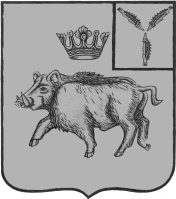 СОБРАНИЕ ДЕПУТАТОВБАЛТАЙСКОГО МУНИЦИПАЛЬНОГО РАЙОНАСАРАТОВСКОЙ ОБЛАСТИТридцать восьмое заседание Собрания депутатовпятого созываРЕШЕНИЕот 23.04.2018 № 245       с.БалтайО внесении изменений в решение Собрания депутатов Балтайского муниципального района Саратовской области от 25.05.2010 № 651 «Об утверждении Положения о публичных слушаниях в Балтайском муниципальном районе Саратовской области»В соответствии с Федеральным законом от 06 октября 2003 года № 131-ФЗ «Об общих принципах организации местного самоуправления в Российской Федерации», руководствуясь статьей 19 Устава Балтайского муниципального района Саратовской области, Собрание депутатов Балтайского муниципального района РЕШИЛО:1. Внести в решение Собрания депутатов Балтайского муниципального района Саратовской области от 25.05.2010 № 651 «Об утверждении Положения о публичных слушаниях в Балтайском муниципальном районе Саратовской области» (с изменениями от 10.04.2017 № 159, от 30.10.2017 № 198, от 12.03.2018 № 238) следующие изменения:1.1. Часть 1 статьи 3 изложить в следующей редакции:«1. В соответствии с Федеральным законом от 06 октября 2003 года № 131-ФЗ «Об общих принципах организации местного самоуправления в Российской Федерации» на публичные слушания выносятся в обязательном порядке:1) проект Устава муниципального района, а также проект муниципального нормативного правового акта о внесении изменений и дополнений в данный Устав, кроме случаев, когда в Устав муниципального района вносятся изменения в форме точного воспроизведения положений Конституции Российской Федерации, федеральных законов, конституции (устава) или законов Саратовской области в целях приведения данного Устава в соответствие с этими нормативными правовыми актами;2) проект местного бюджета муниципального района и отчет о его исполнении; 3) вопросы о преобразовании муниципального района, за исключением случаев, если в соответствии со статьей 13 Федерального закона от 06 октября 2003 года № 131-ФЗ «Об общих принципах организации местного самоуправления в Российской Федерации» для преобразования муниципального района требуется получение согласия населения муниципального района, выраженного путем голосования либо на сходах граждан;4) проект стратегии социально-экономического развития муниципального района.».1.2. Дополнить статью 3 пунктом 5 следующего содержания:«5. По проектам генеральных планов, проектам правил землепользования и застройки, проектам планировки территории, проектам межевания территории, проектам правил благоустройства территорий, проектам, предусматривающим внесение изменений в один из указанных утвержденных документов, проектам решений о предоставлении разрешения на условно разрешенный вид использования земельного участка или объекта капитального строительства, проектам решений о предоставлении разрешения на отклонение от предельных параметров разрешенного строительства, реконструкции объектов капитального строительства, вопросам изменения одного вида разрешенного использования земельных участков и объектов капитального строительства на другой вид такого использования при отсутствии утвержденных правил землепользования и застройки проводятся общественные обсуждения или публичные слушания, порядок организации и проведения которых определяется Уставом Балтайского муниципального района и (или) Главой  4 данного решения с учетом положений законодательства о градостроительной деятельности.».1.3. Дополнить пункт 15 главы 4 абзацем 7 следующего содержания:«Форма протокола приведена в приложении № 1 к Положению.».1.4. Дополнить пункт 19 главы 4 абзацем 7 следующего содержания:«Форма заключения приведена в приложении № 2 к Положению.».1.5. Дополнить приложение приложениями № 1-2 к Положению о публичных слушаниях в Балтайском муниципальном районе Саратовской области.2. Настоящее решение вступает в силу со дня его опубликования на официальном сайте администрации Балтайского муниципального района.3. Контроль за исполнением настоящего решения возложить на постоянную комиссию Собрания депутатов Балтайского муниципального района по вопросам государственного строительства и местного самоуправления.Председатель Собрания депутатовБалтайского муниципального района				А.А.ГруновГлава Балтайскогомуниципального района						С.А.СкворцовПриложение № 1 к Положению о публичных слушаниях в Балтайском муниципальном районе Саратовской областиПротоколпубличных слушанийпо______________________________________________________(указывается вопрос, выносимый на публичные слушания)«____»_________________			__________________________(дата оформления протокола)		(место оформления протокола)________________________________________________________________(информация об организаторе публичных слушаний)________________________________________________________________________________________________________________________________(информация, содержащаяся в опубликованном оповещении о начале публичных слушаний, дата и источник его опубликования)________________________________________________________________(информация о сроке, в течение которого принимались предложения и замечания участников публичных слушаний, о территории, в пределах которой проводятся публичные слушания)________________________________________________________________________________________________________________________________________________________________________________________________(все предложения и замечания участников публичных слушаний с разделением на предложения и замечания граждан, являющихся участниками публичных слушаний и постоянно проживающих на территории, в пределах которой проводятся публичные слушания, и предложения и замечания иных участников публичных слушаний)Протокол оформлен: ______________ (подписи ответственных лиц 								организатора)Приложение:- перечень принявших участие в рассмотрении проекта участников публичных слушаний, включающий в себя сведения об участниках публичных слушаний (фамилию, имя, отчество (при наличии), дату рождения, адрес места жительства (регистрации) - для физических лиц; наименование, основной государственный регистрационный номер, место нахождения и адрес - для юридических лиц).Приложение № 2 к Положению о публичных слушаниях в Балтайском муниципальном районе Саратовской областиЗаключение о результатах публичных слушаний«____»_________________			________________________(дата оформления заключения			(место оформления заключения)о результатах публичных слушаний)________________________________________________________________________________________________________________________________________________________________________________________________(наименование проекта, рассмотренного на публичных слушаниях, сведения о количестве участников публичных слушаний, которые приняли участие в публичных слушаниях)________________________________________________________________(реквизиты протокола публичных слушаний, на основании которого подготовлено заключение о результатах публичных слушаний)________________________________________________________________________________________________________________________________________________________________________________________________(содержание внесенных предложений и замечаний участников публичных слушаний с разделением на предложения и замечания граждан, являющихся участниками публичных слушаний и постоянно проживающих на территории, в пределах которой проводятся публичные слушания, и предложения и замечания иных участников публичных слушаний. Примечание: в случае внесения несколькими участниками публичных слушаний одинаковых предложений и замечаний допускается обобщение таких предложений и замечаний)________________________________________________________________________________________________________________________________(аргументированные рекомендации организатора публичных слушаний о целесообразности или нецелесообразности учета внесенных участниками публичных слушаний предложений и замечаний и выводы по результатам публичных слушаний)___________________________(подписи ответственных лиц организатора)